О признании утратившим силу решения Собрания депутатов  Яльчикского района  Чувашской Республики от 26.11.2010                    № 3/9-сРуководствуясь Уставом Яльчикского муниципального округа Чувашской Республики, Собрание депутатов Яльчикского муниципального округа Чувашской Республики  р е ш и л о:1. Признать утратившим силу решение Собрания депутатов Яльчикского района Чувашской Республики от 26.11.2010 № 3/9-с «Об утверждении Порядка создания, реорганизации, переименования, ликвидации бюджетных и казенных учреждений Яльчикского района Чувашской Республики, а также изменения типа муниципальных учреждений Яльчикского района Чувашской Республики».2.  Настоящее решение вступает в силу после его официального опубликования.  Председатель Собрания депутатовЯльчикского муниципального округаЧувашской Республики                                                                    В.В. СядуковГлава Яльчикского муниципальногоокруга Чувашской Республики                                                        Л.В. Левый           Чёваш РеспубликиЕлч.кмуниципаллёокруг.ндепутатсенПухёв.ЙЫШЁНУ2024 =? феврал.н 06-м.ш. № 1/7-с    Елч.к ял.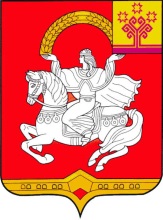 Чувашская  РеспубликаСобрание депутатов Яльчикскогомуниципального округаРЕШЕНИЕ       « 06 »  февраля 2024 г. № 1/7-с    село Яльчики